Which words can you find that are in the story? Find them in the word search and write down your words below. When you finish see how many other words you can find.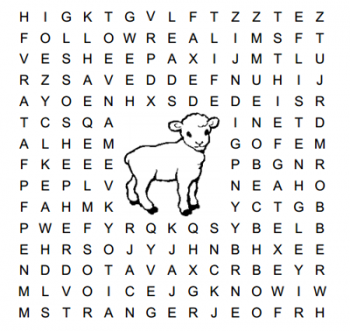 